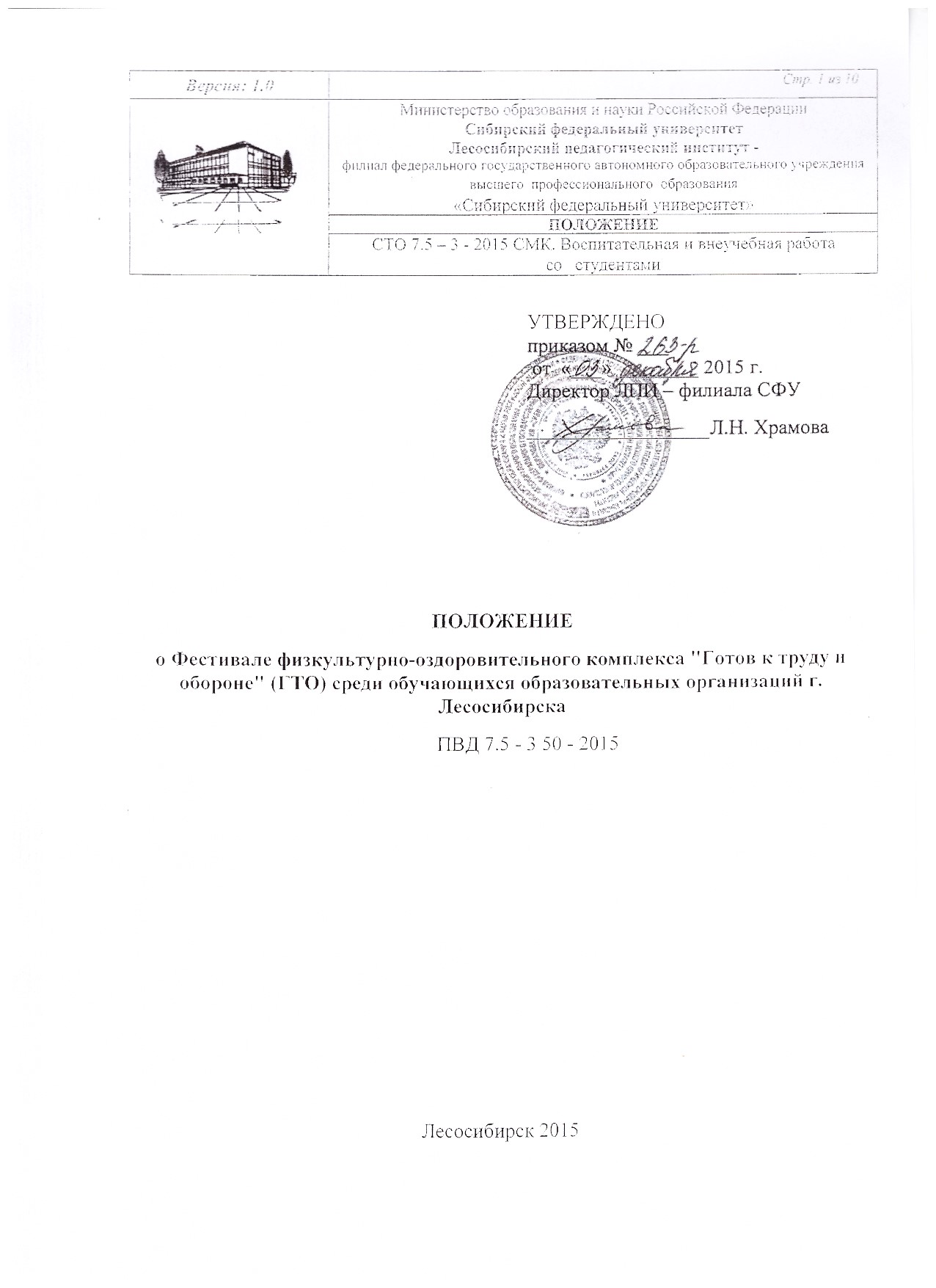 Содержание Общие положения Нормативные ссылкиЦель, задачи  ФестиваляМесто и сроки проведения ФестиваляОрганизаторы ФестиваляТребования к участникам и условия их допускаПрограмма Фестиваля8 Награждение9 Обеспечение безопасности участников и зрителей10 Заключительные положенияНастоящее Положение о   Фестивале физкультурно-оздоровительного комплекса "Готов к труду и обороне" (ГТО) среди обучающихся образовательных организаций г. Лесосибирска (далее – Положение) определяет порядок организации и проведения Фестиваля физкультурно-оздоровительного комплекса "Готов к труду и обороне" (ГТО) среди обучающихся образовательных организаций г. Лесосибирска (далее –Фестиваль) в Лесосибирском педагогическом институте – филиале федерального государственного автономного образовательного учреждения высшего профессионального образования «Сибирский федеральный университет» (далее  – ЛПИ  –  филиал СФУ, институт).1 Общие положения1.1 Фестиваль физкультурно-оздоровительного комплекса "Готов к труду и обороне" (ГТО) среди обучающихся образовательных организаций г. Лесосибирска проводится в соответствии с планом мероприятий по поэтапному внедрению Всероссийского физкультурно-спортивного комплекса "Готов к труду и обороне" (ГТО)", утвержденным распоряжением Правительства Российской Федерации от 30 июня 2014 года № 1165-р.1.2 Участниками Фестиваля  являются студенты ЛПИ – филиала СФУ, а также обучающиеся образовательных организаций г. Лесосибирска.1.3 Программа Фестиваля состоит из спортивной, конкурсной и образовательной программ.1.4  Время и место проведения определяется приказом директора института.1.5 По итогам Фестиваля осуществляется награждение участников Фестиваля.1.6. Заявки на участие в Фестивале подаются на кафедру физического воспитания ЛПИ – филиала СФУ по адресу: г. Лесосибирск, ул. Победы, 42 или  по электронной почте: physedu.lpi@gmail.com. Образец заявки: Приложение 1.2  Нормативные ссылки2.1 Нормативной базой, определяющей порядок организации и проведения Фестиваля  являются:– Федеральный закон РФ «Об образовании в Российской Федерации» от 29 декабря 2012 г. №273-ФЗ;– Указ Президента Российской Федерации от 24 марта 2014 г. № 172 "О Всероссийском физкультурно-оздоровительном комплексе "Готов к труду и обороне" (ГТО)";–  Постановление  Правительства  Российской  Федерации от 14 июня 2014 г. № 540 "Об утверждении Положения о Всероссийском физкультурно-спортивного комплексе "Готов к труду и обороне" (ГТО)";– Распоряжение Правительства Российской Федерации от 30 июня 2014 г. № 1165-р об утверждении плана мероприятий по поэтапному внедрению Всероссийского физкультурно-спортивного комплекса "Готов к труду и обороне" (ГТО)";– Устав СФУ;– Положение о ЛПИ – филиале СФУ;– Правила внутреннего распорядка СФУ;– Документы СМК ЛПИ – филиала СФУ;– настоящее Положение.3 Цель, задачи  Фестиваля3.1	Цель Фестиваля:вовлечение обучающихся в систематические занятия физической культурой и спортом.3.2 Задачи Фестиваля:– популяризация комплекса ГТО и пропаганда здорового образа жизни;– повышение уровня физической подготовленности обучающихся;– поощрение обучающихся, показавших лучшие результаты по выполнению нормативов и требований комплекса ГТО и активно участвующих в деятельности по продвижению комплекса ГТО среди сверстников.4 Место и сроки проведения Фестиваля4.1 Фестиваль проводится  ежегодно на базе ЛПИ  – филиала СФУ (г. Лесосибирск, ул. Победы, 42, physedu.lpi@gmail.com).5 Организаторы Фестиваля5.1 Общее руководство организацией и проведением Фестиваля осуществляет кафедра физического воспитания ЛПИ  – филиала СФУ.5.2  Непосредственное проведение Фестиваля возлагается на Оргкомитет по проведению Фестиваля (далее  – Оргкомитет), судейскую коллегию (далее – СК), конкурсную комиссию, утвержденные приказом директора института.5.3 Состав СК формируется из судей по видам спорта, входящим в комплекс ГТО.6 Требования к участникам и условия их допуска6.1 К участию в Фестивале допускаются обучающиеся общеобразовательных школ 10-11класс, а также обучающиеся высших и средних специальных учреждений.6.2 К участию в Фестивале допускаются сборные команды общеобразовательных школ, высших и средних учебных учреждений в составе 10 человек и более, в том числе: 5 юношей, 5 девушек. В зачет идут 10 лучших результатов (5 юношей, 5 девушек).6.3 К участию в Фестивале не допускаются:– обучающиеся, не указанные в предварительной заявке (за исключением случаев внесения в заявку изменений, заранее согласованных с организаторами).– участники, не соответствующие требованиям Положения в части условий допуска участников.7 Программа Фестиваля7.1  Спортивная программа Фестиваля7.1.1 Основу спортивной программы Фестиваля составляют виды испытаний (тесты) V  и VI ступеней комплекса ГТО.7.1.2 Участие в спортивной программе обязательно для всех членов сборных команд участников Фестиваля.7.1.3 Условия проведения соревнований–  соревнования лично-командные;– соревнования проводятся в соответствии с методическими рекомендациями по тестированию  населения в рамках комплекса ГТО, одобренными на заседаниях Координационной комиссии Минспорта России по внедрению и реализации Всероссийского физкультурно-спортивного комплекса "Готов к труду и обороне" (ГТО)";– уровень физической подготовленности участников определяется в соответствии с утвержденными государственными требованиями к уровню физической подготовленности населения при выполнении нормативов ГТО (приказ Минспорта России от 8 июня 2014 г. № 575).7.2 Конкурсная программа Фестиваля7.2.17.2.2 Условия проведения конкурсной программы ФестиваляОргкомитет определяет состав конкурсной комиссии для каждого конкурса отдельно.7.2.3 Творческий конкурс на спортивную тему– критерии оценки:исполнительское мастерство и техника исполнения –  до 10 баллов,артистизм –  до 10 баллов,художественная трактовка произведения (использование реквизита, костюма) –  до 10 баллов.7.2.4 Конкурс эссе  "Что я думаю о сдаче норм ГТО"– конкурс может проводится заочно и очно;– критерии оценки:соответствие темы и содержания – до 10 баллов,качество и художественный уровень – до 10 баллов,– доступность, грамотность изложения - до 10 баллов. 7.3 Образовательная программа ФестиваляОбразовательная программа предполагает сдачу зачета в форме тестирования, включающего оценку уровня знаний в области физической культуры и спорта:– влияние занятий физической культурой на состояние здоровья;– гигиена занятий физической культурой;– основы истории развития физической культуры и спорта;– содержание комплекса ГТО, его цели, задачи, история возникновения.8 Награждение8.1 Участники, занявшие 1 – 3 места в личном первенстве в спортивной программе, награждаются дипломами I, II и III степеней директора  ЛПИ  – филиала СФУ.8.2 Участники, занявшие 1 – 3 места в творческом конкурсе  награждаются дипломами I, II и III степеней директора  ЛПИ  – филиала СФУ.8.3 Участники, занявшие 1 – 3 места в образовательной программе награждаются дипломами I, II и III степеней директора  ЛПИ  – филиала СФУ.8.4 Команды, занявшие  1 – 3 места по сумме баллов в спортивной  программе, награждаются дипломами I, II и III степеней директора  ЛПИ  – филиала СФУ.8.5 Все участники и руководители команд получают сертификат участника Фестиваля.8.6 Победители и призеры в личном первенстве  получают дополнительные баллы при поступлении в Лесосибирский педагогический институт – филиал сибирского федерального университета в соответствии с Правилами приема в СФУ. 9 Обеспечение безопасности участников Фестиваля9.1 Обеспечение безопасности участников Фестиваля осуществляется согласно требованиям Правил обеспечения безопасности при проведении спортивных соревнований, утвержденных постановлением Правительства РФ от 18 апреля 2014 г. № 353.9.2 Оказание скорой медицинской помощи осуществляется в соответствии с приказом Министерства здравоохранения и социального развития РФ от 9 августа 2010 г. № 613Н "Об утверждении порядка оказания медицинской помощи при проведении физкультурных и спортивных мероприятий".10 Подача заявок на участие10.1  Для участия в Фестивале необходимо направить в адрес организаторов (physedu.lpi@gmail.com)  заявку по установленной форме, заверенную руководителем образовательной организации.10.2 Срок предоставления заявки не менее чем за три дня до начала Фестиваля. 11 Заключительные положения11.1  С целью дальнейшего совершенствования  организации и проведения Фестиваля в настоящее  Положение могут вноситься дополнения и изменения.Приложение 1.Заявка на участие в Фестивале физкультурно-оздоровительного комплекса "Готов к труду и обороне" (ГТО) среди обучающихся образовательных учреждений г. Лесосибирска(Наименование образовательного  учреждения)Допущено ____________________________________ человек                                             (прописью)Подпись врача__________/_____________________                                    подпись          расшифровка подписиПодпись руководителя организации __________/_____________________                                                                                подпись           расшифровка подписи№ п/пВид испытания (тест)1.Наклон вперед из положения стоя с прямыми ногами на гимнастической скамье (ниже уровня скамьи – см)2.Подтягивание из виса на высокой перекладине (количество раз) (юноши)3.Сгибание и разгибание рук в упоре лежа на полу (количество раз) (девушки)4.Прыжок в длину с места толчком двумя ногами (см) (юноши и девушки)5.Поднимание туловища из положения лежа на спине (количество раз за 1 мин) (юноши и девушки)№ п/п Наименование конкурса1. Творческий конкурс на спортивную тему2.Конкурс эссе "Что я думаю о сдаче норм ГТО"№ п/пФамилия, имя, отчество(полностью)Дата рождения(дд.мм.гг.)СтупеньГТОУИН номер на сайте gto.ruВиза врачаДопущен(подпись врача, дата, печать напротив каждого участника)1.2.3.4.5.6.7.8.9.10.11.12.13.14.15.